 Durris School and Crossroads Nursery – Reporting Calendar 2023/2024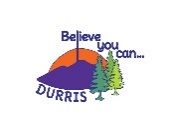 Settling in Parent InterviewsPupil presentations(ind/group)Parent Information sessionsFeedback, individual meetingsWritten reportsInterim/fullOTHEROTHERTERM  1Direct contact with parents where any concerns ariseParental Questionnaire to allEnsure all parents are accessing See SawNursery Parent pre-start interviewsParent/Teacher interviews for all with focussed curricular areas and next stepsOpportunities for individuals and groups to present during session, including  Christmas, nursery singing celebration and Leavers’ celebrationTalk for writing (September)Open door policy; parents can raise concerns with class teachers or SLT at any pointIEP MeetingsReview MeetingsMulti Agency MeetingsSimilarly, staff will make contact directly with parents/ carers where any concerns arise in schoolIndividual meetings with SfL staffBrief, email from ASN teachers to all individual parents with details for current supportWeekly overviews Termly overviewOngoingWeekly LearningupdatesHomework communicated to parents electronicallyNursery weekly plan on display & daily diaries – for supported childrenSchool websiteOpportunities for parent helpers on trips, master classes etc.All using ‘preview’ as part of homework where appropriate.Community events organised by Pupil Community GroupTermly school and nursery newslettersWeekly Parent EmailTermly “Durris News” – created by pupils with their learning highlights for the termTERM  2Opportunities for individuals and groups to present during session, including  Christmas, nursery singing celebration and Leavers’ celebrationCrossroads - Curriculum sessionOpen door policy; parents can raise concerns with class teachers or SLT at any pointIEP MeetingsReview MeetingsMulti Agency MeetingsSimilarly, staff will make contact directly with parents/ carers where any concerns arise in schoolIndividual meetings with SfL staffBrief, email from ASN teachers to all individual parents with details for current supportWeekly overviews Termly overviewWhole school Christmas celebrationNursery parent info sessionsOngoingWeekly LearningupdatesHomework communicated to parents electronicallyNursery weekly plan on display & daily diaries – for supported childrenSchool websiteOpportunities for parent helpers on trips, master classes etc.All using ‘preview’ as part of homework where appropriate.Community events organised by Pupil Community GroupTermly school and nursery newslettersWeekly Parent EmailTermly “Durris News” – created by pupils with their learning highlights for the termTERM  3Parental Questionnaire to all for up-dateParent/Teacher interview for all with focussed curricular areas and next stepsOpportunities for individuals and groups to present during session, including  Christmas, nursery singing celebration and Leavers’ celebrationP7 Induction for transition to BanchoryBeginsOpen door policy; parents can raise concerns with class teachers or SLT at any pointIEP MeetingsReview MeetingsMulti Agency MeetingsSimilarly, staff will make contact directly with parents/ carers where any concerns arise in schoolIndividual meetings with SfL staffBrief, email from ASN teachers to all individual parents with details for current supportWritten report(end of March)Weekly overviews Termly overviewP7 Parent transition meeting at Banchory AcademyOngoingWeekly LearningupdatesHomework communicated to parents electronicallyNursery weekly plan on display & daily diaries – for supported childrenSchool websiteOpportunities for parent helpers on trips, master classes etc.All using ‘preview’ as part of homework where appropriate.Community events organised by Pupil Community GroupTermly school and nursery newslettersWeekly Parent EmailTermly “Durris News” – created by pupils with their learning highlights for the termTERM  4New P1 Induction TalkOptional Parent/Teacher interviews for all with focussed curricular areas and next steps(May)Optional nursery new start visitsOpportunities for individuals and groups to present during session, including  Christmas, nursery singing celebration and Leavers’ celebrationInduction for new starts – for Durris and Crossroads*P7 Induction for transition to BanchoryContinues*Open door policy; parents can raise concerns with class teachers or SLT at any pointIEP MeetingsReview MeetingsMulti Agency MeetingsSimilarly, staff will make contact directly with parents/ carers where any concerns arise in schoolIndividual meetings with SfL staffBrief, email from ASN teachers to all individual parents with details for current supportWeekly overviews Termly overview Nursery Parents with P1 teacherSports DaysWhole school celebration for leaversOngoingWeekly LearningupdatesHomework communicated to parents electronicallyNursery weekly plan on display & daily diaries – for supported childrenSchool websiteOpportunities for parent helpers on trips, master classes etc.All using ‘preview’ as part of homework where appropriate.Community events organised by Pupil Community GroupTermly school and nursery newslettersWeekly Parent EmailTermly “Durris News” – created by pupils with their learning highlights for the term